Walk Leader Risk Assessment ChecklistCategory: Risk AssessmentsFURTHER NOTESu3a Nameu3a NameInterest GroupInterest GroupDateWalk NameDistanceTerrain TypeBefore the walkBefore the walkYes ()1Provision of information to prospective walkers:LocationDistanceTimingLinear / Circular RouteTerrainHeight and climbs involvedLevel of fitness requiredIdentification of any ‘break off’ points (e.g. if members feel unable to continue)Appropriate footwear & clothingToilet / refreshment facilities en routeWhat to bring – food / drink / compass / map / mobile phoneDogs permitted?Meeting pointPublic transport optionsCar parking facilitiesNeed of walkers to bring emergency telephone numbers for next of kin and relevant medical detailsOn the dayOn the dayYes ()1Check first aid kit & emergency blanket. Identify any first aiders. 2Briefing before starting out:RouteDurationTerrainKnown HazardsEmergency Arrangements – illness, exhaustion, accident, weather problems, terrain problems, lost contact with groupBe prepared to advise inadequately equipped walkers not to go but they must make the final decision3Appoint a backmarkerDuring the walkDuring the walkYes ()1Stay at the front but make sure you can always see the backmarker2Set an appropriate pace for the level of walk3Check the route frequently 4Periodically count the number in the group5Other(specify)SignedDated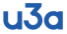 The Third Age Trust Knowledge Management SystemThe Third Age Trust Knowledge Management SystemDoc Walk Leader Risk Assessment ChecklistDoc Walk Leader Risk Assessment Checklist25/11/2021